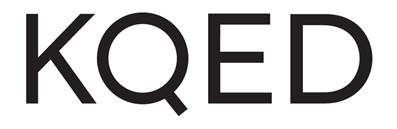 September 19, 2019 Read Here: https://www.kqed.org/arts/13866713/5-must-see-bay-area-artists-at-rolling-loud-oakland-2019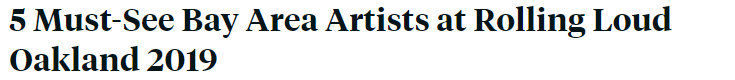 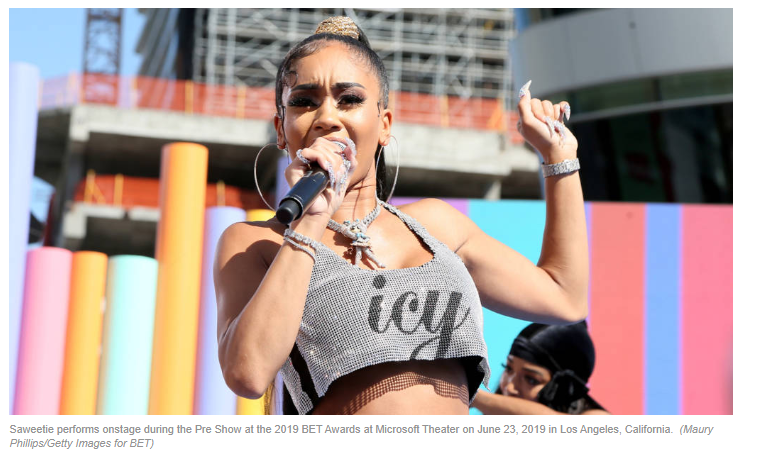 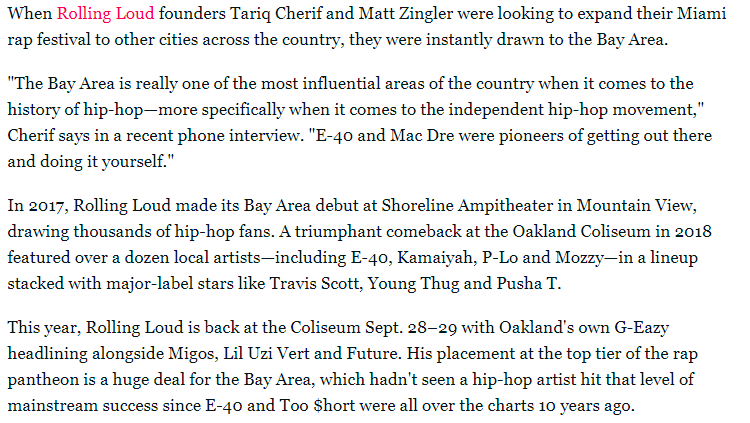 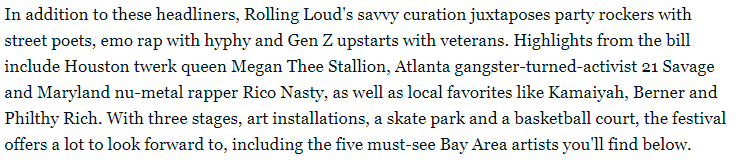 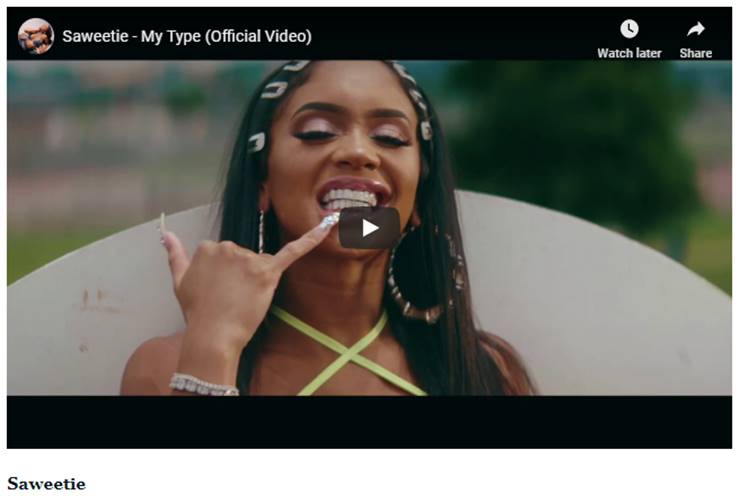 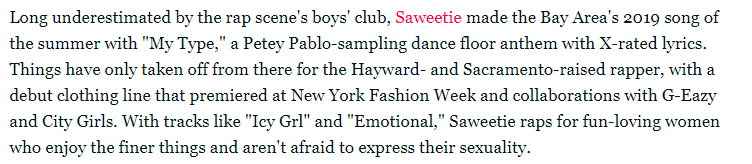 